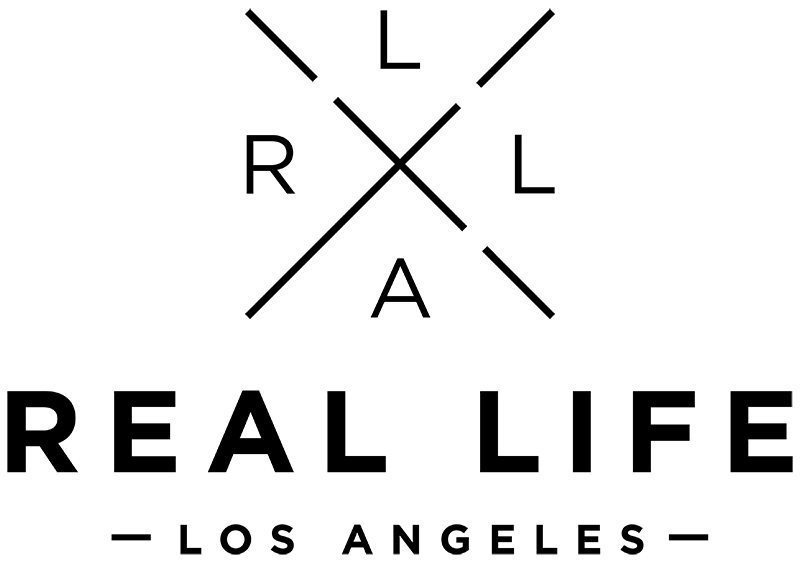 RLLA PRESCHOOL & AFTER SCHOOL ASSISTANT DIRECTORJOB TITLE: Assistant Director, Preschool & Afterschool Program.            DATE:  10/1/22  REPORTS TO: Director, Real Life Preschool & Kid City                      JOB CODE: Full-Time, Non-ExemptCREDENTIAL NEEDED: Bachelor’s degree or at least 30 units in early childhood education or child development. At least 2 semester hours/credits in childcare administration are also required.POSITION OVERVIEWThe Preschool & After School Assistant Director provides administrative support and works with the school’s Director to care for families in the community and show them the love of Christ by providing a high-caliber, Jesus-centered, preschool and afterschool program.POSITION QUALIFICATIONSHave a vibrant, growing relationship with JesusBe at least 25 years of ageMinimum of three years of experience in a licensed childcare with at least three years as a Lead Teacher or Team Leader. Must provide an official copy of college transcripts.Be certified in CPR and First Aid, or obtain certification upon hireComplete a Tuberculosis test and physical (provide a physician’s documentation of both)Be mentally & physically capable of caring for a large group of children alone in a roomHave submitted various background checks including those by the Department of Social Services Licensing Division.Have been fingerprinted for further background examination.Have a driver’s license or obtain upon hire and have an acceptable driving record. Be able to kneel, bend, squat, lift, push, pull, and carry children up to 70lbs.POSITION EXPECTATIONSBe available as early as 6:30am and as late as 6:00pmBe customer service orientated and self-drivenPossess a strong work ethic and have minimal absencesBe a professional, positive role model for all employees and childrenInteract with parents daily and speak with them about their child(ren)Drive children to and/or from school, when necessaryAssist in classrooms, when necessaryAssist in keeping staff on scheduleAssist with meal preparations, when necessaryBe comfortable with computers and learning new softwareProvide support to the Program DirectorPossess strong and effective communication skills with the Program Director at all timesArrives to work with a positive, healthy, and cherry disposition Assist with minor maintenance duties to help ensure the efficient operation of a quality childcare programPOSITION RESPONSIBILITIES AND DUTIESAssist in all matters of day-to-day operationsWork as liaison between support staff and the Program DirectorHandle paperwork functions in the center (e.g., roll call sheets, health appraisals, staff files, memos)Facilitate and attend occasional parent participate events and other events at night and/or on  (approximately 1 time per month)Conduct staff and parent meetings (staff meetings are to be held monthly)Assist the Program Director in the monitoring, evaluating, supporting, coaching, and disciplining of the staff Receive calls from staff calling in sick/late, therefore scheduling sub teacher accommodationsSchedule sub teachers upon requested time off/vacations from staff Inform Program Director of any staff absences/late arrivals, requested time off from staffRedirect staff/parents to the Program Director at all times regarding any concerns or questionsHandle inquiries and center tours according to policy. Convert inquires to tours and tours to enrollments.Implement best practices and developmentally appropriate practice methodsFollow all school policies and procedures as well as state of California licensing regulationsMaintain a professional self-image and project the values of the organization at all timesSubstitute for the Program Director in the event of illness, leave or vacationPerform classroom observations and provide teachers/caregivers with meaningful feedbackSupply ordering and shopping.NECESSARY SKILLS AND EXPERIENCEThis person should be able to articulate the Christian faith in a way that is engaging to children and their families.  They will have the highest standards of personal integrity in all contexts.  They will be loving, collegial, and humble in their relationships among staff and families.  They will be dynamic and energetic, able to demonstrate significant organizational and supervisory skills, creating teams around innovative ideas.  They should have strong communication skills.  They will be a trainer and leader of both paid and volunteer staff.  This will require previous experience in leading dynamic programs for preschool and/or school-aged children.Please keep in mind that the above job description is meant to be a guideline and does not list in detail all of the job responsibilities of an Assistant Director. All duties of the Assistant Director position will be covered in orientation and during the “hands-on” portion of the position training.SignaturePrinted NameDateProgram DirectorPrinted NameDate